菩提仁愛之家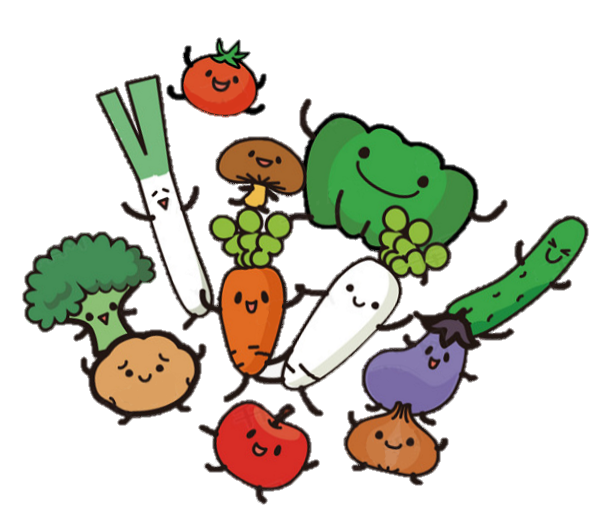 招募送餐志工服務時間:週一~週五10:30~12:00志工時數、午膳、志工保險、交通補助費意者請洽:04-2483-7148轉1030 洪社工